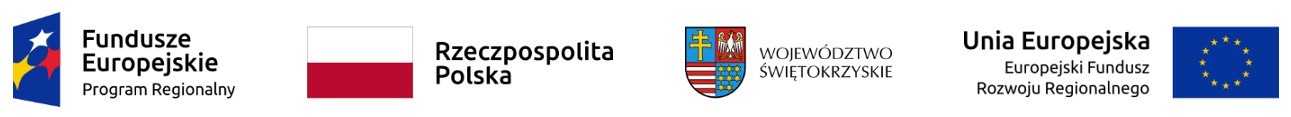 Pińczów, dn. 26.01.2021 r.Znak sprawy: ZOZ/ZP/15/12/2020INFORMACJA O UNIEWAŻNIENIU POSTĘPOWANIA PRZETARGOWEGODotyczy: postępowania przetargowego na realizację zamówienia pn. Dostawę i wdrożenie infrastruktury sieciowej.Zamawiający – Zespół Opieki Zdrowotnej w Pińczowie, informuje, iż na podstawie art. 255 pkt 6) ustawy z dnia 11 września 2019r. Prawo Zamówień Publicznych (Dz.U. z 2019r. poz.2019 ze zm.) unieważnia postępowania o udzielenie ww. zamówienia.UZASADNIENIEStosownie do przepisu art. 255 pkt 6) ustawy Pzp Zamawiający unieważnia postępowania o udzielenie zamówienia publicznego, jeżeli postępowanie obarczone jest niemożliwą do usunięcia wadą uniemożliwiającą zawarcie niepodlegającej unieważnieniu umowy w sprawie zamówienia publicznego.W dniu 31.12.2020r Zamawiający, przesłał do publikacji w Dzienniku Urzędowym Unii Europejskiej ogłoszenie o zamówieniu pn. „Dostawę i wdrożenie infrastruktury sieciowej”. Ogłoszenie zostało wysłane w poprzednim stanie prawnym t.j. w czasie obowiązującej ustawy z dnia 29.01.2004r Prawo zamówień publicznych (Dz.U. z 2019 poz. 1843 ze zm.) opublikowane w Dzienniku Urzędowym Unii Europejskiej 05 stycznia 2021r. pod numerem 2021/S 002-002425.Zgodnie z interpretacją, jaka pojawiła się na stronach Urzędu Zamówień Publicznych w dniu 08 stycznia 2021r, w takim przypadku, mając na uwadze przepisy obu ustaw, za zasadne należałoby uznać, że nie doszło do skutecznego wszczęcia postępowania i konieczne jest zamieszczenie przez zamawiającego na stronie internetowej informacji, że ogłoszenie o wskazanym numerze przesłane do Dziennika Urzędowego Unii Europejskiej nie zainicjowało postępowania o udzielenie zamówienia publicznego.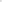 Jak wynika z uzasadnienia interpretacji, w dniu 1 stycznia 2021 r, weszła w życie ustawa z dnia 11 września 2019 r. Prawo zamówień publicznych (dalej także jako ustawa Pzp2019). Od tego momentu zamawiający zobowiązani są udzielać zamówień w oparciu o przepisy ww. ustawy. W przypadku jednak postępowań o udzielenie zamówienia wszczętych i niezakończonych przed dniem 1 stycznia 2021 r., zgodnie z art. 90 ust. 1 ustawy z dnia 11 września 2019 r. Przepisy wprowadzające ustawę - Prawo zamówień publicznych, stosuje się przepisy dotychczasowe, tj. przepisy ustawy z dnia 29 stycznia 2004 r. Prawo zamówień publicznych (dalej także jako ustawa Pzp2004).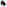 W przypadku, gdy ogłoszenie o zamówieniu zostało przekazane do Urzędu Publikacji Unii Europejskiej najpóźniej w dniu 31 grudnia 2020r., ale jego publikacja w Dzienniku Urzędowym Unii Europejskiej nastąpiła po tej dacie i równocześnie ogłoszenie o zamówieniu zostało przez zamawiającego zamieszczone na stronie internetowej po dniu 31 grudnia 2020 r. W takim przypadku nie doszło do wszczęcia postępowania w myśl przepisów ustawy Pzp2004. Nie dokonano bowiem czynności wszczynającej postępowanie, to jest nie zamieszczono ogłoszenia na stronie internetowej, Nie doszło także do wszczęcia postępowania w oparciu o przepisy ustawy Pzp2019, obowiązującej od dnia 1 stycznia 2021r. , gdyż w myśl tych przepisów postępowanie o udzielenie zamówienia publicznego o wartości zamówienia równej lub przekraczającej progi unijne wszczyna się, co do zasady, poprzez przekazanie ogłoszenia o zamówieniu Urzędowi Publikacji Unii Europejskiej (art. 130 ust. 1 ustawy Pzp). Do wszczęcia postępowania w myśl przepisów ustawy Pzp2019, obowiązującej od dnia 1 stycznia 2021 nie mogło zatem dojść w sytuacji przekazania ogłoszenia do Dziennika Urzędowego Unii Europejskiej przed tą datą, z uwagi na moment dokonywania czynności przekazania przypadający na datę przed wejściem w życie ustawy Pzp2019.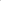 W związku z powyższym, w takiej sytuacji nie można uznać, aby doszło do wszczęcia postępowania w rozumieniu przepisów ustawy Pzp2004 obowiązującej do dnia 31 grudnia 2020 r. (zamieszczenie ogłoszenia o zamówieniu po 31 grudnia 2020 r.), ani też przepisów ustawy Pzp2019 obowiązującej od dnia 1 stycznia 2021 (przekazanie ogłoszenia do DUUE przed 1 stycznia 2021, a więc przed datą obowiązywania ustawy Pzp2019).									Dyrektor ZOZ w Pińczowie									Krzysztof Słonina